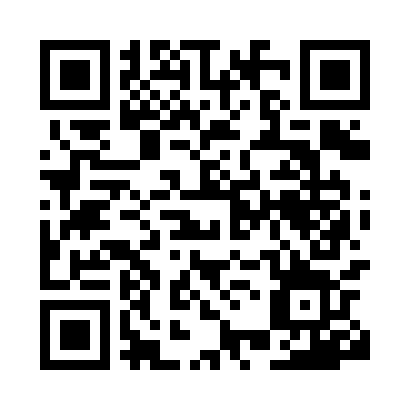 Prayer times for Belo Pole, BulgariaWed 1 May 2024 - Fri 31 May 2024High Latitude Method: Angle Based RulePrayer Calculation Method: Muslim World LeagueAsar Calculation Method: HanafiPrayer times provided by https://www.salahtimes.comDateDayFajrSunriseDhuhrAsrMaghribIsha1Wed4:276:201:256:248:3110:172Thu4:256:191:256:258:3210:193Fri4:236:181:256:268:3410:214Sat4:216:161:256:268:3510:225Sun4:196:151:256:278:3610:246Mon4:176:141:256:288:3710:267Tue4:156:121:256:288:3810:288Wed4:136:111:256:298:3910:309Thu4:116:101:256:308:4010:3110Fri4:096:091:256:308:4210:3311Sat4:076:071:256:318:4310:3512Sun4:056:061:256:328:4410:3713Mon4:046:051:256:328:4510:3814Tue4:026:041:256:338:4610:4015Wed4:006:031:256:348:4710:4216Thu3:586:021:256:348:4810:4417Fri3:566:011:256:358:4910:4518Sat3:556:001:256:358:5010:4719Sun3:535:591:256:368:5110:4920Mon3:515:581:256:378:5210:5021Tue3:505:571:256:378:5310:5222Wed3:485:561:256:388:5410:5423Thu3:465:561:256:388:5510:5524Fri3:455:551:256:398:5610:5725Sat3:435:541:256:408:5710:5926Sun3:425:531:266:408:5811:0027Mon3:405:531:266:418:5911:0228Tue3:395:521:266:419:0011:0329Wed3:385:511:266:429:0111:0530Thu3:365:511:266:429:0211:0631Fri3:355:501:266:439:0311:07